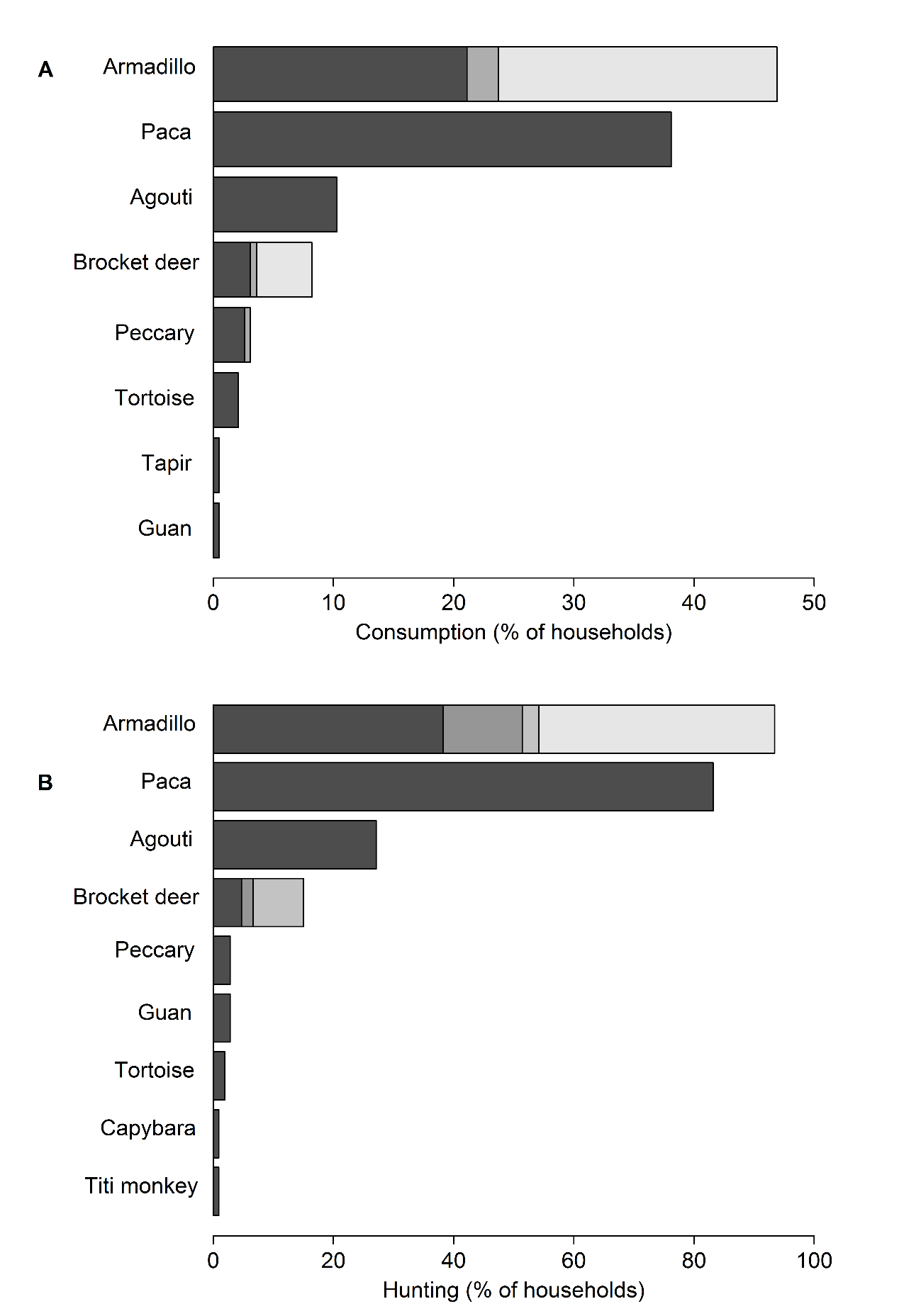 Fig. S1 (A) Game species reported to be the last consumed across households where bushmeat was consumed in the last year. For armadillos, dark grey indicates Dasypus novemcinctus, gray Cabassous unicintus and light gray non-identified species. For brocket deer, dark gray indicates Mazama gouazoubira, gray Mazama americana and light gray non-identified species. For peccaries, dark gray indicates collared peccary Pecari tajacu and gray non-identified species. For tortoises (Chelonoids spp.) and guan (Penelope sp.) species were not identified. For the remaining game animals, the species were Cuniculus paca (paca), Dasyprocta leporina (agouti) and Tapirus terrestris (tapir). (B) Game species reported to be most commonly hunted across households with a hunter. For armadillos, dark grey indicates Dasypus novemcinctus, gray Cabassous unicintus, light gray Dasypus kappleri, and the lightest gray non-identified species. For brocket deer, dark gray indicates Mazama gouazoubira, gray Mazama americana and light gray non-identified species. For guan (Penelope sp.), tortoises (Chelonoids spp.) and titi monkey (Callicebus sp.) species were not identified. For the remaining game animals, the species were Cuniculus paca (paca), Dasyprocta leporina (agouti), Pecari tajacu (collared peccary) and Hydrochoerus hydrochaeris (capybara).